ANEXO VI DO EDITAL Nº 005/2023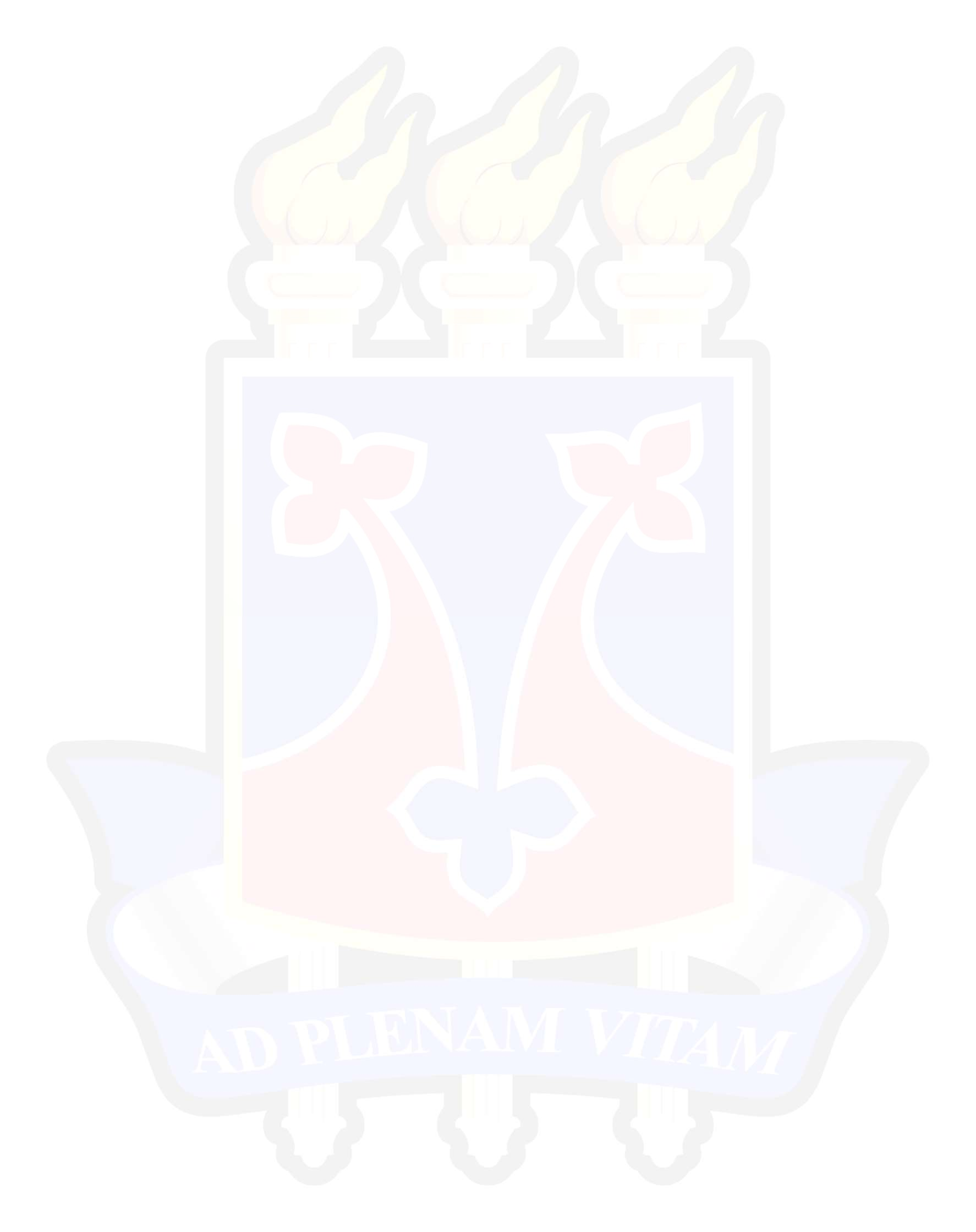 (Edital – Processo seletivo para o PPGCEL/UESB – Turmas 2023)Barema previamente preenchido pela/o candidato para análise do currículo documentado (Mestrado)A/O candidata/o a vagas em nível de mestrado do PPGCEL/UESB deve preencher as colunas “Pontos informados” deste barema, o qual será enviado anexo à documentação comprobatória do currículo (ver orientações adicionais no Anexo VII).Todas as atividades relacionadas neste Anexo VI deverão ter aderência às linhas de pesquisa do PPGCEL/UESB.A documentação comprobatória deve ser estritamente relativa a apenas os últimos 5 anos (a partir de 01.01.2018).Para a comprovação de livros, capítulos e artigos, deverão ser encaminhados apenas os itens elencados no Anexo VII (Item X-X).Candidata/o:	_Opção de Linha de Pesquisa:	( ) 1	( ) 2	( ) 3  Item 1 – Histórico Acadêmico (máximo de 10 pontos - Peso 4)	  Item 2 – Formação Complementar e Experiência Profissional (máximo de 10 pontos - Peso 2)	  Item 3 – Atividades Científicas e de Extensão (máximo de 10 pontos - Peso 4)	Vitória da Conquista/BA, ........../	/ 2023.Avaliador/a 1:  	Avaliador/a 2:  	Avaliador/a 3:  	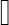 ItemPontuaçãoPontosinformadosPontosValidadosHistórico Acadêmicomédia geralTotal – Item 1Total – Item 1ItensPontuaçãoPontosinformadosPontosValidadosCurso de especialização com aderência às linhas de pesquisa do Programa1,00 (por curso)Outro (s) Curso (s) de Graduação1,00 (por curso)Outro tipo de aperfeiçoamento acadêmico (acima de 150h)0,50 (por curso)Experiência docente na educação básica da rede pública de ensino1,00 (por ano) até 4,00Outras experiências profissionais (editor/a, revisor/a, tradutor/a, ensino na educação básica em rede particular e em cursos de idiomas, estágio profissional eafins)1,00 (por ano) até 3,00Total – Item 2ItensPontuaçãoPontosinformadosPontosvalidadosBolsista ou voluntário de Iniciação Científica1,00 (por ano)Bolsista ou voluntário de projetos de extensão, iniciação à docência e ensino0,50 (por ano)Curso ministrado na área de Letras e afins0,50 (Por curso/mín.20h)Organização/Coordenação de evento científico0,50 (p/evento) máx.1,50Monitoria de evento científico0,50 (por evento)máx.1,50Autoria, tradução ou organização de livro (autor e coautor) de caráter científico ou didático, com ISBN e ficha catalográfica, publicado por editora com conselhoeditorial ou aprovado pelo programa nacional de livro didático (PNLD)4,00 (por publicação)Capítulo de livro (autor/coautor) ou tradução de capítulo de caráter científico, com ISBN e ficha catalográfica, publicado por editora com conselho editorial3,00 (por publicação)Publicações em revistas e periódicos com Qualis (ou aceitos / No prelo)3,00 (por publicação)Publicações em anais de eventos científicos – texto completo – até três autores1,50 (por publicação)Publicações em anais de eventos científicos – resumo simples – até três autores0,50 (por publicação)Participação em grupos de pesquisa (CNPq)1,00 (por ano)Participação em eventos científicos – apresentação de trabalho – até trêsautoras/es1,00 (por evento)